SEC Form 4FORM 4Check this box if no longer subject to Section 16. Form 4 or Form 5 obligations may continue. See Instruction 1(b).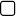 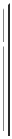 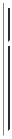 or Section 30(h) of the Investment Company Act of 1940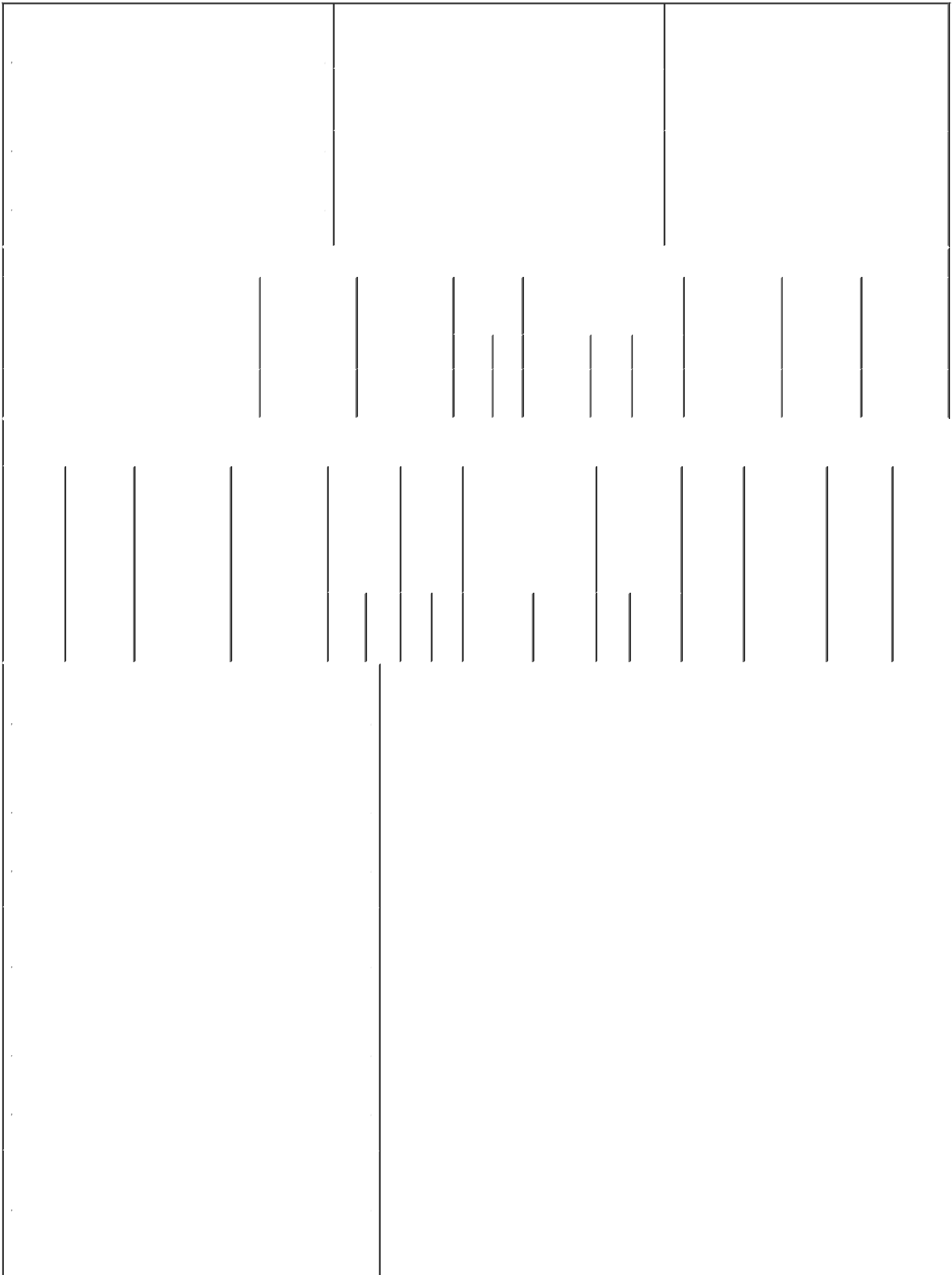 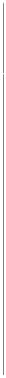 1201 LOUISIANA ST.SUITE 1800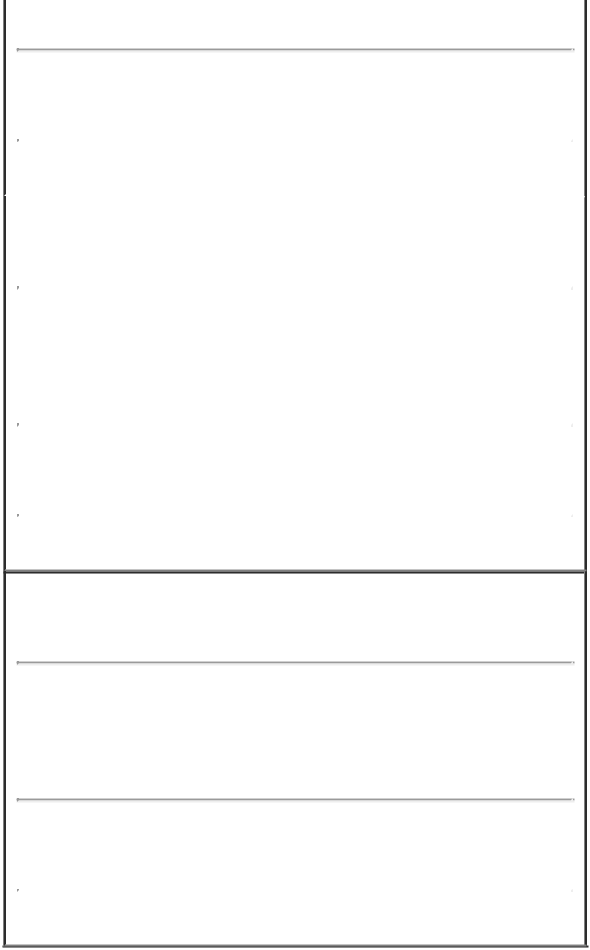 1. Name and Address of Reporting Person*TotalEnergies Renewables USA, LLC(Last)	(First)	(Middle)1201 LOUISIANA ST.SUITE 1800Explanation of Responses:Reflects the forfeiture of shares of restricted stock of the Issuer previously granted by Clearway Energy Group LLC ("Clearway Energy Group") under its Long Term Equity Incentive Program to one or more of its employees.The securities reported herein are held directly by Clearway Energy Group, a wholly owned subsidiary of GIP III Zephyr Acquisition Partners, L.P. ("GIP"). TotalEnergies Renewables USA, LLC holds 50% of the equity interests in Zephyr Holdings GP, LLC, which is the general partner of GIP. TotalEnergies Holdings USA, Inc. is the sole shareholder of TotalEnergies Delaware, Inc., which is the sole member of TotalEnergies Renewables USA, LLC. TotalEnergies Gestion USA SARL, which is a direct wholly owned subsidiary of TotalEnergies SE, is the sole shareholder of TotalEnergies Holdings USA, Inc. As a result, each of the foregoing entities may be deemed to beneficially own the securities reported herein.Each of the Reporting Persons disclaims beneficial ownership of the securities reported herein, except to the extent of such Reporting Person's pecuniary interest therein, and, pursuant to Rule 16a-1(a)(4) under the Securities Exchange Act of 1934, each of the Reporting Persons states that the inclusion of these securities in this report shall not be deemed an admission of beneficial ownership of the securities reported herein for purposes of Section 16 or for any other purpose.TOTALENERGIES SE By: /s/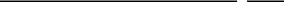 Aurelien Hamelle, General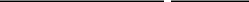 Counsel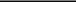 TOTALENERGIES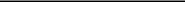 GESTION USA SARL By: /s/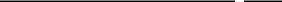 Eric Bozec, General Manager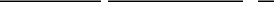 TOTALENERGIES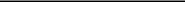 HOLDINGS USA, INC. By: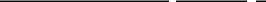 /s/ Albert Shung, Assistant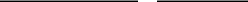 Secretary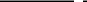 TOTALENERGIES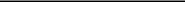 DELAWARE, INC. By: /s/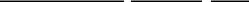 Albert Shung, Secretary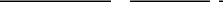 TOTALENERGIES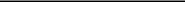 RENEWABLES USA, LLC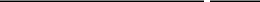 By: /s/ Albert Shung,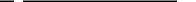 Secretary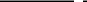 12/06/2022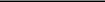 12/06/2022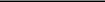 12/06/2022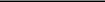 12/06/2022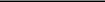 12/06/2022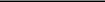 ** Signature of Reporting Person	DateReminder: Report on a separate line for each class of securities beneficially owned directly or indirectly.* If the form is filed by more than one reporting person, see Instruction 4 (b)(v).Intentional misstatements or omissions of facts constitute Federal Criminal Violations See 18 U.S.C. 1001 and 15 U.S.C. 78ff(a). Note: File three copies of this Form, one of which must be manually signed. If space is insufficient, see Instruction 6 for procedure.Persons who respond to the collection of information contained in this form are not required to respond unless the form displays a currently valid OMB Number.UNITED STATES SECURITIES AND EXCHANGE COMMISSIONWashington, D.C. 20549Washington, D.C. 20549OMB APPROVALOMB APPROVALOMB APPROVALOMB APPROVALOMB APPROVALOMB APPROVALSTATEMENT OF CHANGES IN BENEFICIAL OWNERSHIPSTATEMENT OF CHANGES IN BENEFICIAL OWNERSHIPOMB Number:3235-0287STATEMENT OF CHANGES IN BENEFICIAL OWNERSHIPEstimated average burdenEstimated average burdenEstimated average burdenEstimated average burdenEstimated average burdenEstimated average burdenFiled pursuant to Section 16(a) of the Securities Exchange Act of 1934hours per response:0.5Filed pursuant to Section 16(a) of the Securities Exchange Act of 1934Filed pursuant to Section 16(a) of the Securities Exchange Act of 19341. Name and Address of Reporting Person*1. Name and Address of Reporting Person*1. Name and Address of Reporting Person*1. Name and Address of Reporting Person*1. Name and Address of Reporting Person*1. Name and Address of Reporting Person*1. Name and Address of Reporting Person*1. Name and Address of Reporting Person*2. Issuer Name and Ticker or Trading Symbol2. Issuer Name and Ticker or Trading Symbol2. Issuer Name and Ticker or Trading Symbol2. Issuer Name and Ticker or Trading Symbol2. Issuer Name and Ticker or Trading Symbol2. Issuer Name and Ticker or Trading Symbol2. Issuer Name and Ticker or Trading Symbol2. Issuer Name and Ticker or Trading Symbol2. Issuer Name and Ticker or Trading Symbol2. Issuer Name and Ticker or Trading Symbol5. Relationship of Reporting Person(s) to Issuer5. Relationship of Reporting Person(s) to Issuer5. Relationship of Reporting Person(s) to Issuer5. Relationship of Reporting Person(s) to Issuer5. Relationship of Reporting Person(s) to Issuer5. Relationship of Reporting Person(s) to Issuer5. Relationship of Reporting Person(s) to Issuer5. Relationship of Reporting Person(s) to Issuer5. Relationship of Reporting Person(s) to Issuer5. Relationship of Reporting Person(s) to Issuer5. Relationship of Reporting Person(s) to IssuerTotalEnergies SETotalEnergies SETotalEnergies SETotalEnergies SEClearway Energy, Inc. [ CWEN ]Clearway Energy, Inc. [ CWEN ]Clearway Energy, Inc. [ CWEN ]Clearway Energy, Inc. [ CWEN ]Clearway Energy, Inc. [ CWEN ]Clearway Energy, Inc. [ CWEN ]Clearway Energy, Inc. [ CWEN ]Clearway Energy, Inc. [ CWEN ]Clearway Energy, Inc. [ CWEN ]Clearway Energy, Inc. [ CWEN ](Check all applicable)(Check all applicable)(Check all applicable)(Check all applicable)(Check all applicable)TotalEnergies SETotalEnergies SETotalEnergies SETotalEnergies SE(Check all applicable)(Check all applicable)(Check all applicable)(Check all applicable)(Check all applicable)TotalEnergies SETotalEnergies SETotalEnergies SETotalEnergies SEX   DirectorX   DirectorX   DirectorX   10% OwnerX   10% OwnerX   10% OwnerX   10% OwnerX   10% OwnerTotalEnergies SETotalEnergies SETotalEnergies SETotalEnergies SEX   DirectorX   DirectorX   DirectorX   10% OwnerX   10% OwnerX   10% OwnerX   10% OwnerX   10% OwnerX   DirectorX   DirectorX   DirectorX   10% OwnerX   10% OwnerX   10% OwnerX   10% OwnerX   10% OwnerOfficer (give titleOfficer (give titleOfficer (give titleOther (specifyOther (specifyOther (specifyOther (specifyOther (specifyOfficer (give titleOfficer (give titleOfficer (give titleOther (specifyOther (specifyOther (specifyOther (specifyOther (specifyOfficer (give titleOfficer (give titleOfficer (give titleOther (specifyOther (specifyOther (specifyOther (specifyOther (specify(Last)(First)(First)(First)(Middle)(Middle)(Middle)3. Date of Earliest Transaction (Month/Day/Year)3. Date of Earliest Transaction (Month/Day/Year)3. Date of Earliest Transaction (Month/Day/Year)3. Date of Earliest Transaction (Month/Day/Year)3. Date of Earliest Transaction (Month/Day/Year)3. Date of Earliest Transaction (Month/Day/Year)3. Date of Earliest Transaction (Month/Day/Year)3. Date of Earliest Transaction (Month/Day/Year)3. Date of Earliest Transaction (Month/Day/Year)3. Date of Earliest Transaction (Month/Day/Year)below)below)below)below)2, PLACE JEAN MILLIER2, PLACE JEAN MILLIER2, PLACE JEAN MILLIER2, PLACE JEAN MILLIER12/02/202212/02/202212/02/202212/02/202212/02/202212/02/202212/02/202212/02/202212/02/20222, PLACE JEAN MILLIER2, PLACE JEAN MILLIER2, PLACE JEAN MILLIER2, PLACE JEAN MILLIERLA DEFENSE 6LA DEFENSE 6LA DEFENSE 6LA DEFENSE 64. If Amendment, Date of Original Filed (Month/Day/Year)4. If Amendment, Date of Original Filed (Month/Day/Year)4. If Amendment, Date of Original Filed (Month/Day/Year)4. If Amendment, Date of Original Filed (Month/Day/Year)4. If Amendment, Date of Original Filed (Month/Day/Year)4. If Amendment, Date of Original Filed (Month/Day/Year)4. If Amendment, Date of Original Filed (Month/Day/Year)4. If Amendment, Date of Original Filed (Month/Day/Year)4. If Amendment, Date of Original Filed (Month/Day/Year)4. If Amendment, Date of Original Filed (Month/Day/Year)4. If Amendment, Date of Original Filed (Month/Day/Year)6. Individual or Joint/Group Filing (Check Applicable6. Individual or Joint/Group Filing (Check Applicable6. Individual or Joint/Group Filing (Check Applicable6. Individual or Joint/Group Filing (Check Applicable6. Individual or Joint/Group Filing (Check Applicable6. Individual or Joint/Group Filing (Check Applicable6. Individual or Joint/Group Filing (Check Applicable6. Individual or Joint/Group Filing (Check Applicable6. Individual or Joint/Group Filing (Check Applicable6. Individual or Joint/Group Filing (Check Applicable6. Individual or Joint/Group Filing (Check Applicable4. If Amendment, Date of Original Filed (Month/Day/Year)4. If Amendment, Date of Original Filed (Month/Day/Year)4. If Amendment, Date of Original Filed (Month/Day/Year)4. If Amendment, Date of Original Filed (Month/Day/Year)4. If Amendment, Date of Original Filed (Month/Day/Year)4. If Amendment, Date of Original Filed (Month/Day/Year)4. If Amendment, Date of Original Filed (Month/Day/Year)4. If Amendment, Date of Original Filed (Month/Day/Year)4. If Amendment, Date of Original Filed (Month/Day/Year)4. If Amendment, Date of Original Filed (Month/Day/Year)4. If Amendment, Date of Original Filed (Month/Day/Year)6. Individual or Joint/Group Filing (Check Applicable6. Individual or Joint/Group Filing (Check Applicable6. Individual or Joint/Group Filing (Check Applicable6. Individual or Joint/Group Filing (Check Applicable6. Individual or Joint/Group Filing (Check Applicable6. Individual or Joint/Group Filing (Check Applicable6. Individual or Joint/Group Filing (Check Applicable6. Individual or Joint/Group Filing (Check Applicable6. Individual or Joint/Group Filing (Check Applicable6. Individual or Joint/Group Filing (Check Applicable6. Individual or Joint/Group Filing (Check ApplicableLine)Line)Line)(Street)(Street)Line)Line)Line)Form filed by One Reporting PersonForm filed by One Reporting PersonForm filed by One Reporting PersonForm filed by One Reporting PersonForm filed by One Reporting PersonForm filed by One Reporting PersonForm filed by One Reporting PersonForm filed by One Reporting Person(Street)(Street)Form filed by One Reporting PersonForm filed by One Reporting PersonForm filed by One Reporting PersonForm filed by One Reporting PersonForm filed by One Reporting PersonForm filed by One Reporting PersonForm filed by One Reporting PersonForm filed by One Reporting PersonCOURBEVOIE I0COURBEVOIE I092400XForm filed by More than One ReportingForm filed by More than One ReportingForm filed by More than One ReportingForm filed by More than One ReportingForm filed by More than One ReportingForm filed by More than One ReportingForm filed by More than One ReportingForm filed by More than One ReportingXPersonPersonPersonPerson(City)(State)(State)(State)(Zip)(Zip)(Zip)Table I - Non-Derivative Securities Acquired, Disposed of, or Beneficially OwnedTable I - Non-Derivative Securities Acquired, Disposed of, or Beneficially OwnedTable I - Non-Derivative Securities Acquired, Disposed of, or Beneficially OwnedTable I - Non-Derivative Securities Acquired, Disposed of, or Beneficially OwnedTable I - Non-Derivative Securities Acquired, Disposed of, or Beneficially OwnedTable I - Non-Derivative Securities Acquired, Disposed of, or Beneficially OwnedTable I - Non-Derivative Securities Acquired, Disposed of, or Beneficially OwnedTable I - Non-Derivative Securities Acquired, Disposed of, or Beneficially OwnedTable I - Non-Derivative Securities Acquired, Disposed of, or Beneficially OwnedTable I - Non-Derivative Securities Acquired, Disposed of, or Beneficially OwnedTable I - Non-Derivative Securities Acquired, Disposed of, or Beneficially OwnedTable I - Non-Derivative Securities Acquired, Disposed of, or Beneficially OwnedTable I - Non-Derivative Securities Acquired, Disposed of, or Beneficially OwnedTable I - Non-Derivative Securities Acquired, Disposed of, or Beneficially OwnedTable I - Non-Derivative Securities Acquired, Disposed of, or Beneficially OwnedTable I - Non-Derivative Securities Acquired, Disposed of, or Beneficially OwnedTable I - Non-Derivative Securities Acquired, Disposed of, or Beneficially OwnedTable I - Non-Derivative Securities Acquired, Disposed of, or Beneficially OwnedTable I - Non-Derivative Securities Acquired, Disposed of, or Beneficially OwnedTable I - Non-Derivative Securities Acquired, Disposed of, or Beneficially OwnedTable I - Non-Derivative Securities Acquired, Disposed of, or Beneficially OwnedTable I - Non-Derivative Securities Acquired, Disposed of, or Beneficially OwnedTable I - Non-Derivative Securities Acquired, Disposed of, or Beneficially OwnedTable I - Non-Derivative Securities Acquired, Disposed of, or Beneficially OwnedTable I - Non-Derivative Securities Acquired, Disposed of, or Beneficially Owned1. Title of Security (Instr. 3)1. Title of Security (Instr. 3)1. Title of Security (Instr. 3)1. Title of Security (Instr. 3)1. Title of Security (Instr. 3)2. Transaction2. Transaction2. Transaction2. Transaction2. Transaction2. Transaction2A. Deemed2A. Deemed2A. Deemed2A. Deemed2A. Deemed2A. Deemed3.4. Securities Acquired (A) or4. Securities Acquired (A) or4. Securities Acquired (A) or4. Securities Acquired (A) or5. Amount of5. Amount of5. Amount of6. Ownership6. Ownership7. Nature of7. Nature of7. Nature of7. Nature ofDateDateExecution Date,Execution Date,Execution Date,Execution Date,Execution Date,Execution Date,TransactionTransactionDisposed Of (D) (Instr. 3, 4Disposed Of (D) (Instr. 3, 4Disposed Of (D) (Instr. 3, 4Disposed Of (D) (Instr. 3, 4SecuritiesSecuritiesForm: DirectForm: DirectIndirectIndirectIndirectIndirect(Month/Day/Year)(Month/Day/Year)(Month/Day/Year)(Month/Day/Year)(Month/Day/Year)(Month/Day/Year)if anyif anyif anyif anyCode (Instr.Code (Instr.and 5)BeneficiallyBeneficially(D) or Indirect(D) or IndirectBeneficialBeneficialBeneficialBeneficial(Month/Day/Year)(Month/Day/Year)(Month/Day/Year)(Month/Day/Year)(Month/Day/Year)(Month/Day/Year)8)Owned FollowingOwned FollowingOwned Following(I) (Instr. 4)(I) (Instr. 4)OwnershipOwnershipOwnershipOwnershipReportedReported(Instr. 4)(Instr. 4)(Instr. 4)(Instr. 4)ReportedReported(Instr. 4)(Instr. 4)(Instr. 4)(Instr. 4)Code  VCode  VAmount(A) orPricePriceTransaction(s)Transaction(s)Transaction(s)Code  VCode  VAmount(D)PricePrice(Instr. 3 and 4)(Instr. 3 and 4)(Instr. 3 and 4)(D)(Instr. 3 and 4)(Instr. 3 and 4)(Instr. 3 and 4)Class C Common StockClass C Common StockClass C Common StockClass C Common StockClass C Common Stock12/02/202212/02/202212/02/202212/02/202212/02/202212/02/202212/02/2022J(1)J(1)6,538A(1)87,59887,598ISeeClass C Common StockClass C Common StockClass C Common StockClass C Common StockClass C Common Stock12/02/202212/02/202212/02/202212/02/202212/02/202212/02/202212/02/2022J(1)J(1)6,538A(1)87,59887,598IFootnote(2)(3)Footnote(2)(3)Footnote(2)(3)Footnote(2)(3)Footnote(2)(3)Footnote(2)(3)Footnote(2)(3)Footnote(2)(3)Table II - Derivative Securities Acquired, Disposed of, or Beneficially OwnedTable II - Derivative Securities Acquired, Disposed of, or Beneficially OwnedTable II - Derivative Securities Acquired, Disposed of, or Beneficially OwnedTable II - Derivative Securities Acquired, Disposed of, or Beneficially OwnedTable II - Derivative Securities Acquired, Disposed of, or Beneficially OwnedTable II - Derivative Securities Acquired, Disposed of, or Beneficially OwnedTable II - Derivative Securities Acquired, Disposed of, or Beneficially OwnedTable II - Derivative Securities Acquired, Disposed of, or Beneficially OwnedTable II - Derivative Securities Acquired, Disposed of, or Beneficially OwnedTable II - Derivative Securities Acquired, Disposed of, or Beneficially OwnedTable II - Derivative Securities Acquired, Disposed of, or Beneficially OwnedTable II - Derivative Securities Acquired, Disposed of, or Beneficially OwnedTable II - Derivative Securities Acquired, Disposed of, or Beneficially OwnedTable II - Derivative Securities Acquired, Disposed of, or Beneficially OwnedTable II - Derivative Securities Acquired, Disposed of, or Beneficially OwnedTable II - Derivative Securities Acquired, Disposed of, or Beneficially OwnedTable II - Derivative Securities Acquired, Disposed of, or Beneficially OwnedTable II - Derivative Securities Acquired, Disposed of, or Beneficially OwnedTable II - Derivative Securities Acquired, Disposed of, or Beneficially OwnedTable II - Derivative Securities Acquired, Disposed of, or Beneficially OwnedTable II - Derivative Securities Acquired, Disposed of, or Beneficially OwnedTable II - Derivative Securities Acquired, Disposed of, or Beneficially OwnedTable II - Derivative Securities Acquired, Disposed of, or Beneficially OwnedTable II - Derivative Securities Acquired, Disposed of, or Beneficially Owned(e.g., puts, calls, warrants, options, convertible securities)(e.g., puts, calls, warrants, options, convertible securities)(e.g., puts, calls, warrants, options, convertible securities)(e.g., puts, calls, warrants, options, convertible securities)(e.g., puts, calls, warrants, options, convertible securities)(e.g., puts, calls, warrants, options, convertible securities)(e.g., puts, calls, warrants, options, convertible securities)(e.g., puts, calls, warrants, options, convertible securities)(e.g., puts, calls, warrants, options, convertible securities)(e.g., puts, calls, warrants, options, convertible securities)(e.g., puts, calls, warrants, options, convertible securities)(e.g., puts, calls, warrants, options, convertible securities)(e.g., puts, calls, warrants, options, convertible securities)(e.g., puts, calls, warrants, options, convertible securities)(e.g., puts, calls, warrants, options, convertible securities)(e.g., puts, calls, warrants, options, convertible securities)(e.g., puts, calls, warrants, options, convertible securities)(e.g., puts, calls, warrants, options, convertible securities)(e.g., puts, calls, warrants, options, convertible securities)(e.g., puts, calls, warrants, options, convertible securities)1. Title of1. Title of2.3. Transaction3. Transaction3A. Deemed3A. Deemed3A. Deemed4.4.4.4.5. Number5. Number6. Date Exercisable and6. Date Exercisable and6. Date Exercisable and7. Title and7. Title and7. Title and8. Price of8. Price of9. Number of9. Number of10.11. Nature11. Nature11. NatureDerivativeDerivativeConversionDateDateExecution Date,Execution Date,Execution Date,TransactionTransactionTransactionTransactionTransactionTransactionofofExpiration DateExpiration DateExpiration DateAmount ofAmount ofAmount ofDerivativeDerivativederivativederivativeOwnershipOwnershipof Indirectof Indirectof IndirectSecuritySecurityor Exercise(Month/Day/Year)  if any(Month/Day/Year)  if any(Month/Day/Year)  if any(Month/Day/Year)  if any(Month/Day/Year)  if anyCode (Instr.Code (Instr.Code (Instr.Code (Instr.Code (Instr.Code (Instr.DerivativeDerivative(Month/Day/Year)(Month/Day/Year)(Month/Day/Year)SecuritiesSecuritiesSecuritiesSecuritySecuritySecuritiesSecuritiesForm:BeneficialBeneficialBeneficial(Instr. 3)(Instr. 3)Price of(Month/Day/Year)(Month/Day/Year)(Month/Day/Year)8)8)8)8)SecuritiesSecuritiesUnderlyingUnderlyingUnderlying(Instr. 5)(Instr. 5)BeneficiallyBeneficiallyDirect (D)Direct (D)OwnershipOwnershipOwnershipDerivativeAcquiredAcquiredDerivativeDerivativeDerivativeOwnedor Indirector Indirect(Instr. 4)(Instr. 4)(Instr. 4)Security(A) or(A) orSecurity (Instr.Security (Instr.Security (Instr.Security (Instr.Security (Instr.Security (Instr.FollowingFollowing(I) (Instr. 4)(I) (Instr. 4)DisposedDisposed3 and 4)3 and 4)3 and 4)ReportedReportedof (D)of (D)Transaction(s)Transaction(s)Transaction(s)(Instr. 3, 4(Instr. 3, 4(Instr. 4)(Instr. 4)and 5)and 5)AmountAmountAmountAmountAmountororNumberNumberNumberNumberNumberDateDateExpirationofofCodeCodeVVVV(A)   (D)(A)   (D)ExercisableExercisableDateTitleSharesShares1. Name and Address of Reporting Person*1. Name and Address of Reporting Person*1. Name and Address of Reporting Person*1. Name and Address of Reporting Person*1. Name and Address of Reporting Person*1. Name and Address of Reporting Person*1. Name and Address of Reporting Person*1. Name and Address of Reporting Person*TotalEnergies SETotalEnergies SETotalEnergies SETotalEnergies SE(Last)(First)(First)(Middle)(Middle)(Middle)2, PLACE JEAN MILLIER2, PLACE JEAN MILLIER2, PLACE JEAN MILLIER2, PLACE JEAN MILLIERLA DEFENSE 6LA DEFENSE 6(Street)(Street)COURBEVOIECOURBEVOIEI0I0924009240092400(City)(State)(State)(Zip)(Zip)(Zip)1. Name and Address of Reporting Person*1. Name and Address of Reporting Person*1. Name and Address of Reporting Person*1. Name and Address of Reporting Person*1. Name and Address of Reporting Person*1. Name and Address of Reporting Person*1. Name and Address of Reporting Person*1. Name and Address of Reporting Person*TotalEnergies Gestion USA SARLTotalEnergies Gestion USA SARLTotalEnergies Gestion USA SARLTotalEnergies Gestion USA SARLTotalEnergies Gestion USA SARLTotalEnergies Gestion USA SARLTotalEnergies Gestion USA SARL(Last)(First)(First)(Middle)(Middle)(Middle)2, PLACE JEAN MILLIER2, PLACE JEAN MILLIER2, PLACE JEAN MILLIER2, PLACE JEAN MILLIERLA DEFENSE 6LA DEFENSE 6(Street)(Street)COURBEVOIECOURBEVOIEI0I0924009240092400(City)(State)(State)(Zip)(Zip)(Zip)1. Name and Address of Reporting Person*1. Name and Address of Reporting Person*1. Name and Address of Reporting Person*1. Name and Address of Reporting Person*1. Name and Address of Reporting Person*1. Name and Address of Reporting Person*1. Name and Address of Reporting Person*1. Name and Address of Reporting Person*TotalEnergies Holdings USA, Inc.TotalEnergies Holdings USA, Inc.TotalEnergies Holdings USA, Inc.TotalEnergies Holdings USA, Inc.TotalEnergies Holdings USA, Inc.TotalEnergies Holdings USA, Inc.TotalEnergies Holdings USA, Inc.(Last)(First)(First)(Middle)(Middle)(Middle)(Street)(Street)HOUSTONTXTX77002(City)(State)(State)(Zip)(Zip)1. Name and Address of Reporting Person*1. Name and Address of Reporting Person*1. Name and Address of Reporting Person*1. Name and Address of Reporting Person*TotalEnergies Delaware, Inc.TotalEnergies Delaware, Inc.TotalEnergies Delaware, Inc.(Last)(First)(First)(Middle)(Middle)1201 LOUISIANA ST.1201 LOUISIANA ST.1201 LOUISIANA ST.SUITE 1800(Street)(Street)HOUSTONTXTX77002(City)(State)(State)(Zip)(Zip)(Street)(Street)HOUSTONTX77002(City)(State)(Zip)